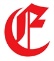 Geography Curriculum Map    